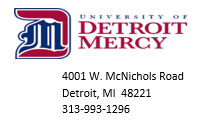 VENDOR PAYMENT EFT SETUP FORMVendor/Payee InformationBanking InformationAuthorizationI hereby authorize University of Detroit Mercy to initiate credit transactions, or debit entries related to any credit transactional errors or adjustments, to the account referenced above.  This authority is to remain in full force and effect until University of Detroit Mercy receives written notification to terminate this process; in such time and manner that will afford University of Detroit Mercy a reasonable opportunity to act on the change.______________________________	____________________________	___________________Signature				Title					DateCallback RequirementAs a security feature to mitigate fraudulent activity for both parties, a callback to confirm the banking information referenced above will be conducted to a member of your company’s management team, other than the requestor. University of Detroit Mercy (Internal Use Only)Note: This form must be accompanied by either a voided check, or account confirmation on your bank’s letterhead.Submit by email to: wilsonkm6@udmercy.edu     (Ideally by encrypted email)Name:Business Address:Tax ID/FIN#:Requestor Name:Requestor Title:Requestor Phone:Requestor Email:Bank Name:Bank Address:	Bank Routing/ABA Number:- for ACH transactionsBank Account Number:Name on Bank Account (if different):Check OneNameTitlePhoneNameTitlePhoneCallback to –  check one above Callback conducted by:Date and Time:Banner Update by:Banner ID T#:Date: